БАШҠОРТОСТАН РЕСПУБЛИКАҺЫҒАФУРИ РАЙОНЫ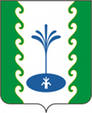                    МУНИЦИПАЛЬ                    РАЙОНЫНЫҢ                   ЕҘЕМ-ҠАРАН                  АУЫЛ СОВЕТЫ                 АУЫЛ БИЛӘМӘҺЕ  СОВЕТЫ                                         СОВЕТСЕЛЬСКОГО ПОСЕЛЕНИЯ ЗИЛИМ-КАРАНОВСКИЙ          СЕЛЬСОВЕТ                     МУНИЦИПАЛЬНОГО РАЙОНАГАФУРИЙСКИЙ РАЙОН                      РЕСПУБЛИКИ  БАШКОРТОСТАН    ҠАРАР                                                                                             РЕШЕНИЕОб утверждении планов Совета депутатовсельского поселения Зилим-Карановский сельсовет на 2023 год	Рассмотрев и обсудив проект решения Совета сельского поселения о плане работы Совета депутатов сельского поселения Зилим-Карановский сельсовет, предложенный Главой сельского поселения, а также предложения по включениям в план работы, поступившие от депутатов  сельского поселения, Совет депутатов сельского поселения Зилим-Карановский сельсоветРЕШИЛ:1.	 Утвердить план работы Совета депутатов сельского поселения Зилим-Карановский сельсовет на 2023 год, согласно приложению 1.2.	Настоящее решение подлежит официальному опубликованию (обнародованию) на официальном сайте администрации сельского поселения Зилим-Карановский сельсовет в сети «Интернет».3.	Настоящее решение вступает в силу после его подписания.4.	Контроль за выполнением данного решения оставляю за собой.Председатель Советасельского поселения                                                         М.С.Шаяхметова 29.12. 2022 год№  199-271/1